Valentine’s Dance-a-thon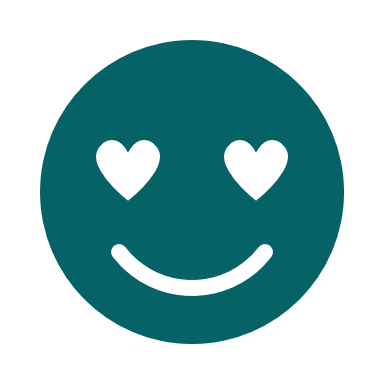 In support of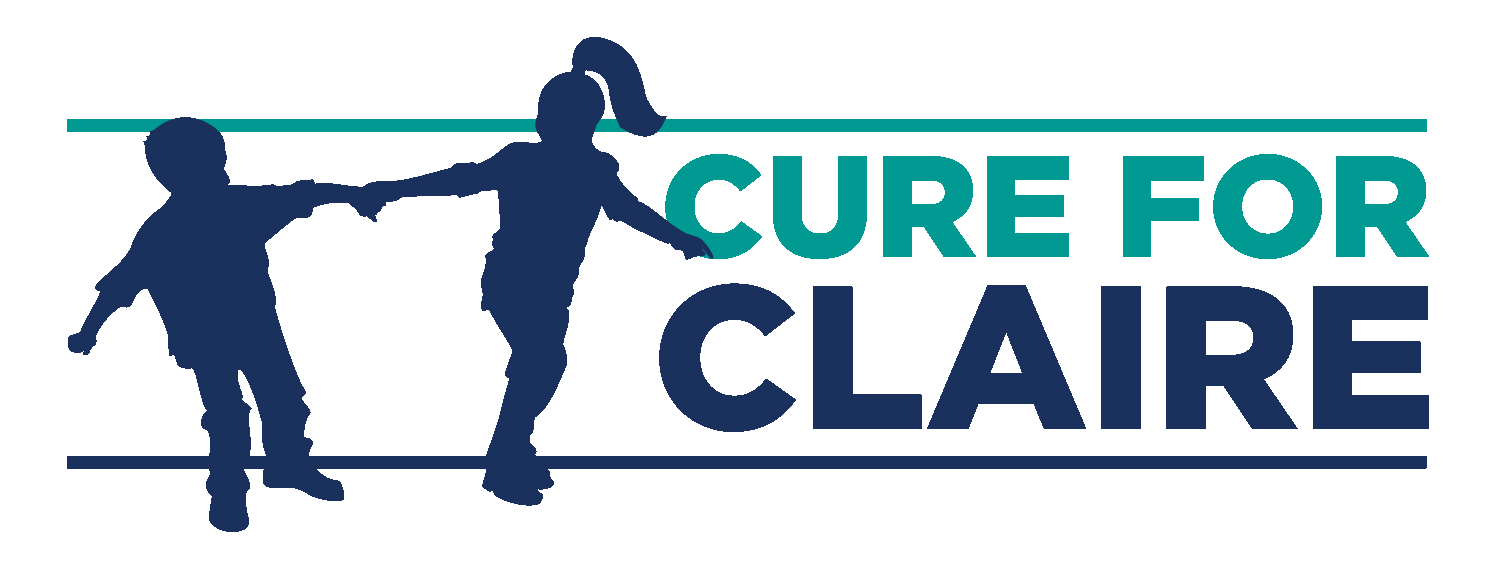 Friday February 14, 2020all day in the gym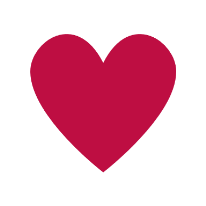 Candygrams will be sold before the dance for delivery on that dayCookies are by Terra Cotta and will be sold in the Core RoomPrizesTop 5 fundraisers (individual students) will draw for special prizes (ex. $100 Visa card, Vice-Principal for the day)Pizza lunch and 30minutes of extra dance time for top class